A Demonstration Project of Antiretroviral-based HIV-1 Prevention Among High-risk HIV-1 Serodiscordant Couples in Nigeria (Nigeria PreP study)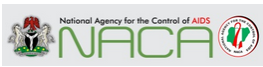 STANDARD OPERATING PROCEDURESVersion 1.0Approved to be in compliance with the protocol and Good Clinical Practice Approved byVersion HistorySTANDARD OPERATING PROCEDURES                                                               NIGERIA PreP STUDYPurpose The International Conference on Harmonization (ICH) defines Standard Operating Procedures (SOPs) as "detailed, written instructions to achieve uniformity of the performance of a specific function.  ObjectivesThis document describes Standard Operating Procedures (SOPs) related to the activities needed to conduct the Nigeria PreP study, “A Demonstration Project of Antiretroviral-based HIV-1 Prevention among High-risk HIV-1 Serodiscordant Couples in Nigeria”Applicability   Principal Investigator (PI, Site PI, Site coordinators , Co-Investigators,  Data Manager, Study site facilitator, Study physicians, Safety Monitor, Internal and External Monitor, Anesthesia, HIV and antiretroviral drug adherence counsellor and study  nurses, Data entry Clerks, Pharmacy technician, Pharmacist and other study staff .TABLE OF CONTENTSSOP NO   Title Study AdministrationSA-101	SOPs Preparation, Maintenance and TrainingSA-102	Attendance Policy and Management  SA-103	Procurement and Shipping SA-104	Sponsor Responsibility and delegationSA-105	Training and EducationSA-106	Study Document development and changeClinical Activities CA-201		Participant Handling and Work Flow on erollment  Day	CA-202		Screening and enrollement  of  ParticipantsCA-203		Verification of Eligibility CA-204		Obtaining informed consentCA-205		Couple Counselling CA-206		Participants follow up CA-207		Monitoring, recording and reporting AEs	Laboratory procedures LP-301	Blood specimen collectionLP-302		Specimen receipt and handling procedures LP-303		HIV Counselling and Testing LP-304	Enumeration of CD4+ T lymphocyte LP-305	HIV 1 Viral Load analysis LP-306		Hepatitis B surface antigen (HBsAg testing)LP-307		Creatinine testing and determination of Creatinine clearanceDrug AdministrationDA-401		Investigational drug management DA-402		Dispensing of  investigational drug  DA-403		Investigational Drug Adherence counsellingData managementDM-501		CRF Completion and Correction	DM-502		CRF Data Entry	`	DM-503		Data Query ResolutionDM-504		CRF Filing	DM-505		CRF Quality AssuranceDM-506		Data Security DM-507	Data Retention. Quality AssuranceQA-601	Monitoring VisitQA-602		Third Party AuditsProfessor John IdokoPrincipal InvestigatorSignature  Date Site PI (enter name here)Site PI (Nnewi)SignatureDate:Site PI (enter name here)Site PI (Jos)Site PI (enter name here)Site PI (Calabar)Oliver EzechiInternal Monitor SignatureDate:VersionType of revisionEffective DateVersion 1Creation of SOP28th February  2015